AKDENİZ ÜNİVERSİTESİ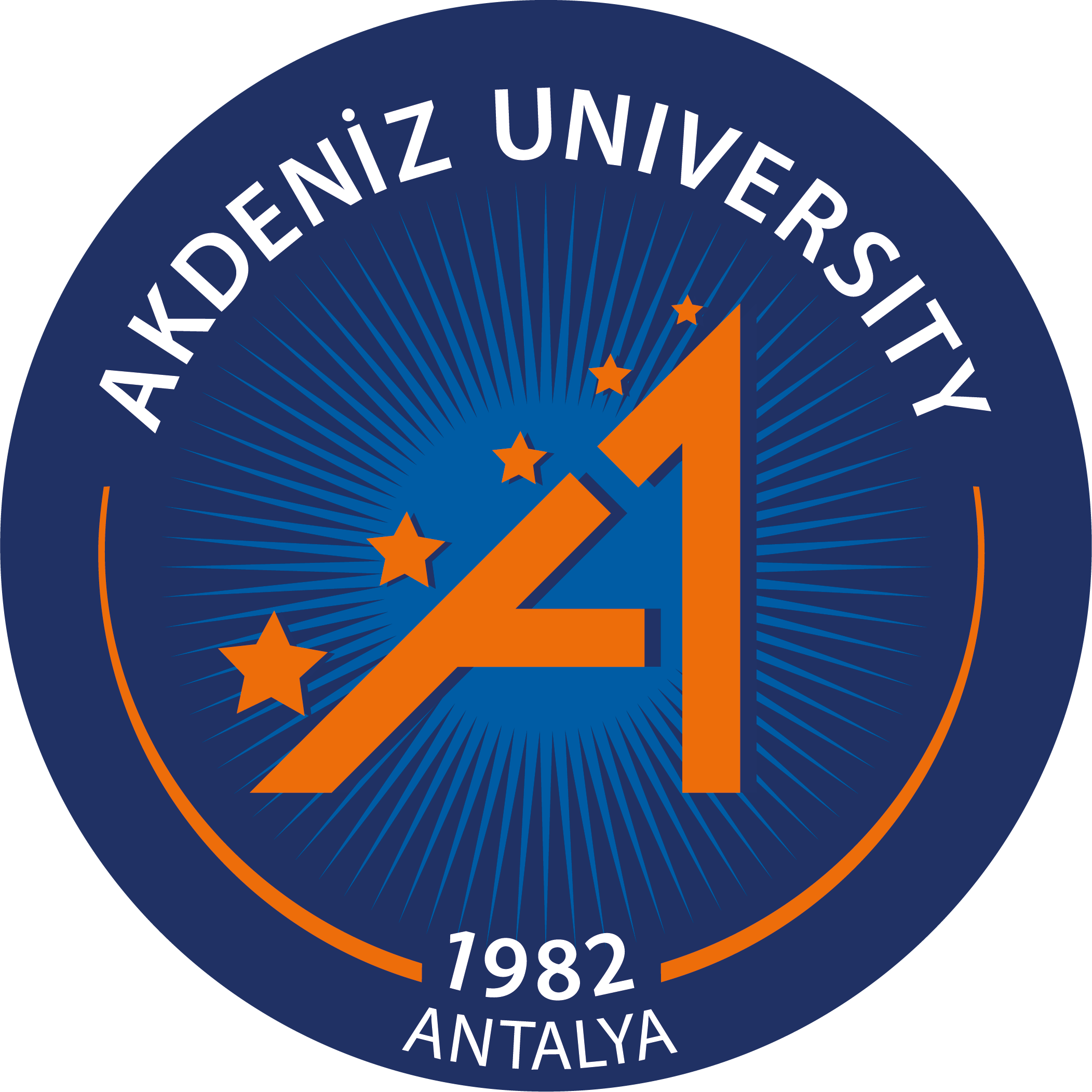 KALİTE KOMİSYONUTOPLANTI TUTANAĞIKatılımcılarRektör Yardımcısı Prof. Dr. Murat TURHANProf. Dr. Ahmet KÜÇÜKÇETİNProf. Dr. Abdurrahman AKTOPProf. Dr. Yeşim ŞENOLDoç. Dr. Tuba MELEKOĞLUDoç. Dr. İlkay BOZ Toplantı SayısıKarar SayısıKarar Tarihi682023-1804.10.2023GÜNDEM KONUSUGÜNDEM KONUSUGÜNDEM KONUSUA Grubu Liderlik, Yönetişim ve Kalite alanında Geliştirmeye Açık Alanların iyileştirilmesiA Grubu Liderlik, Yönetişim ve Kalite alanında Geliştirmeye Açık Alanların iyileştirilmesiA Grubu Liderlik, Yönetişim ve Kalite alanında Geliştirmeye Açık Alanların iyileştirilmesiTOPLANTI İÇERİĞİTOPLANTI İÇERİĞİTOPLANTI İÇERİĞİYÖKAK Kurumsal Akreditasyon Programı Ara Değerlendirme Saha Ziyareti sonunda  yapılan çıkış bildiriminde A Grubu Liderlik, Yönetişim ve Kalite başlığında iletilen Geliştirmeye Açık (GA 1) İdari yapının eğitim süreçlerinin (hizmeti içi eğitimler) geliştirilmesi ve (GA 2) İdari yapılanma ve süreç yönetiminin geliştirilmesi alanlarına ilişkin iyileştirmeler görüşülmüştür. (GA 1) İdari yapının eğitim süreçlerinin (hizmeti içi eğitimler) geliştirilmesi adına teknik/mesleki beceriler, teknoloji kullanımı, iş-yönetimi, organizasyon ve iletişim becerileri, kişisel gelişim, yükseköğretimin değişen dinamikleri gibi eğitim konularına ilişkin idari kadrolarda çalışanlar ve yöneticilerden katkı alınması gerektiği paylaşılmıştır.İdari personelin hizmet içi eğitim ihtiyacını belirlemeye yönelik anket çalışması yapılmasının gereği görüşülmüştür.(GA 2) İdari yapılanma ve süreç yönetiminin geliştirilmesi için Kurumsal Gelişim Kalite Koordinatörlüğü tarafından, katılımcı profili genişletilerek (yönetici ve birim kalite ofisi çalışanlarının dışında da katılımcıların sağlanması),"Süreç Yönetimi" eğitimlerinin yeniden verilmesi görüşülmüştür. YÖKAK Kurumsal Akreditasyon Programı Ara Değerlendirme Saha Ziyareti sonunda  yapılan çıkış bildiriminde A Grubu Liderlik, Yönetişim ve Kalite başlığında iletilen Geliştirmeye Açık (GA 1) İdari yapının eğitim süreçlerinin (hizmeti içi eğitimler) geliştirilmesi ve (GA 2) İdari yapılanma ve süreç yönetiminin geliştirilmesi alanlarına ilişkin iyileştirmeler görüşülmüştür. (GA 1) İdari yapının eğitim süreçlerinin (hizmeti içi eğitimler) geliştirilmesi adına teknik/mesleki beceriler, teknoloji kullanımı, iş-yönetimi, organizasyon ve iletişim becerileri, kişisel gelişim, yükseköğretimin değişen dinamikleri gibi eğitim konularına ilişkin idari kadrolarda çalışanlar ve yöneticilerden katkı alınması gerektiği paylaşılmıştır.İdari personelin hizmet içi eğitim ihtiyacını belirlemeye yönelik anket çalışması yapılmasının gereği görüşülmüştür.(GA 2) İdari yapılanma ve süreç yönetiminin geliştirilmesi için Kurumsal Gelişim Kalite Koordinatörlüğü tarafından, katılımcı profili genişletilerek (yönetici ve birim kalite ofisi çalışanlarının dışında da katılımcıların sağlanması),"Süreç Yönetimi" eğitimlerinin yeniden verilmesi görüşülmüştür. YÖKAK Kurumsal Akreditasyon Programı Ara Değerlendirme Saha Ziyareti sonunda  yapılan çıkış bildiriminde A Grubu Liderlik, Yönetişim ve Kalite başlığında iletilen Geliştirmeye Açık (GA 1) İdari yapının eğitim süreçlerinin (hizmeti içi eğitimler) geliştirilmesi ve (GA 2) İdari yapılanma ve süreç yönetiminin geliştirilmesi alanlarına ilişkin iyileştirmeler görüşülmüştür. (GA 1) İdari yapının eğitim süreçlerinin (hizmeti içi eğitimler) geliştirilmesi adına teknik/mesleki beceriler, teknoloji kullanımı, iş-yönetimi, organizasyon ve iletişim becerileri, kişisel gelişim, yükseköğretimin değişen dinamikleri gibi eğitim konularına ilişkin idari kadrolarda çalışanlar ve yöneticilerden katkı alınması gerektiği paylaşılmıştır.İdari personelin hizmet içi eğitim ihtiyacını belirlemeye yönelik anket çalışması yapılmasının gereği görüşülmüştür.(GA 2) İdari yapılanma ve süreç yönetiminin geliştirilmesi için Kurumsal Gelişim Kalite Koordinatörlüğü tarafından, katılımcı profili genişletilerek (yönetici ve birim kalite ofisi çalışanlarının dışında da katılımcıların sağlanması),"Süreç Yönetimi" eğitimlerinin yeniden verilmesi görüşülmüştür. KARARLARKARARLARKARARLARİdari çalışanların eğitim ihtiyaçlarının analizine katkı sağlaması amacıyla bir anket hazırlanması ve uygulanması,Anket sonuçlarının ışığında Hizmetiçi Eğitim Programının ve çalışan güçlendirme uygulamalarının geliştirilmesi, uygulanması ve izlenmesi,“Süreç Yönetimi" eğitimlerinin yeniden verilmesi kararlaştırılmıştır.İdari çalışanların eğitim ihtiyaçlarının analizine katkı sağlaması amacıyla bir anket hazırlanması ve uygulanması,Anket sonuçlarının ışığında Hizmetiçi Eğitim Programının ve çalışan güçlendirme uygulamalarının geliştirilmesi, uygulanması ve izlenmesi,“Süreç Yönetimi" eğitimlerinin yeniden verilmesi kararlaştırılmıştır.İdari çalışanların eğitim ihtiyaçlarının analizine katkı sağlaması amacıyla bir anket hazırlanması ve uygulanması,Anket sonuçlarının ışığında Hizmetiçi Eğitim Programının ve çalışan güçlendirme uygulamalarının geliştirilmesi, uygulanması ve izlenmesi,“Süreç Yönetimi" eğitimlerinin yeniden verilmesi kararlaştırılmıştır.